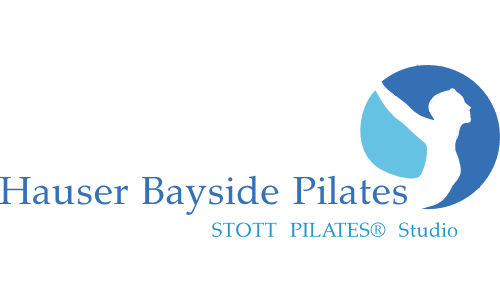          1860 West Ave, Miami Beach, FL 33139Massage MenuChair Massage			   30-minute 	$35	                                                     5-pack    $150Full Body Massage, Deep Tissue or Swedish	60-minute	$85                                                     5-pack    $40090-minute	$115                                                     5-pack    $550120-minute	$160Hot Stone Massage   			90-minute	$125	                                                     5-pack    $600	Massage Appointments, Class Sign-up & Private Appointments: www.HauserPilates.comCall: (917) 656-7977. Email: hauserpilates@yahoo.comPlease note there is a 24 hour cancellation policy. All Sales are Final.Massage Therapist, Mr. Bobby PenaBobby turned to massage after 15 years as a Through Freight Conductor & Engineer with the railroad industry. He had an interest in the field of massage therapy and physical therapy for many years, but never the time to study it. In 2011 he graduated from the Educating Hands School of Massage in Miami, where he became certified in hydrotherapy, aromatherapy, Swedish massage, and deep tissue massage. He incorporates multiple techniques in his massages including sports massage, reflexology, and hot stone massage. Bobby is very passionate about his work. You really feel Bobby is working to give you his all to aid in your relaxation and pain relief. He listens closely to his client’s needs in order to best target the areas troubling them. Over the last 2 ½ years he has felt blessed to have helped and improved the lives of many of his clients.